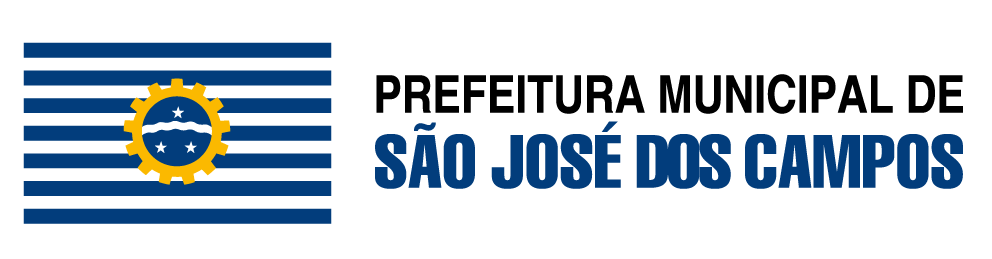 Laudo Técnico de Avaliação (LTA)Laudo Técnico de Avaliação (cód. 527)Apresentar todos os documentos relacionados abaixo apenas em pdf, com exceção dos projetos ememoriais que deverão ser apresentados em papel e pdf.Serão solicitadas 3 vias de projeto em papel e pdf após a conclusão da análise.Para estabelecimentos atendidos com ventilação mecânica: o responsável pelo projeto deveráapresentar o compromisso de que o projeto será elaborado de acordo com as normas técnicas,destacando em planta os compartimentos que serão ventilados artificialmente, os pontos de ar exterior, a localização dos equipamentos. Devendo ser previsto acesso à limpeza de dutos e componentes.No caso de pessoa jurídica, apresentar também a cópia do contrato social.Para projetos de cemitério deverá ser apresentado o laudo de prospecção do solo contendo informações do tipo de solo e nível do lençol freático.Para estabelecimento com equipamento de irradiação, apresentar cópia de planilha de cálculo deBlindagem de salas.Para indústrias apresentar a licença prévia ou de instalação da CETESB (exigida pela Desc 8468 de08/09/1976 que regulamenta a Lei Estadual 997 de 31/05/1976, ou outra que venha a substituí-la).É facultado à autoridade sanitária exigir informações ou documentação complementarDocumentosDocumentosDocumentos1REQUERIMENTO PADRÃO PARA ABERTURA DE PROCESSO DA PREFEITURA DE SÃO JOSÉ DOS CAMPOSORIGINAL2ANEXO 2 DA PORTARIA ESTADUAL CVS 10/2017Preenchido e assinado pelo responsável legal pelo estabelecimento e responsável técnico pelo projeto (engenheiro ou arquiteto)ORIGINAL3DECLARAÇÃO DE COMPROMISSO Formulário assinado pelo responsável legal e técnicoORIGINAL4DOCUMENTO DE IDENTIFICAÇÃO DO RESPONSÁVEL LEGALCPF e RGORIGINAL5DOCUMENTO DE PROPRIEDADE OU CONTRATO DE LOCAÇÃOORIGINAL6ART / RRT DO PROFISSIONAL RESPONSÁVEL E RESPECTIVO COMPROVANTE DE PAGAMENTOCÓPIA7PROJETO DE EDIFICAÇÃO APROVADO NA PMSJC / HABITE-SE Ou o protocolo de abertura do processo de alvará/ regularização da construçãoORIGINAL81 VIA DO PROJETO ARQUITETÔNICO COMPLETO, CONFORME A NBR-6492, EM ESCALA 1:100 OBS:  as outras vias serão solicitadas posteriormente. No projeto constar o layout completo dos ambientes, com o mobiliário e os equipamentos.ORIGINAL91 VIA DO PROJETO ARQUITETÔNICO SALVO EM PDF EM MÍDIA Em  pendrive ou em CDORIGINAL10MEMORIAL DE ATIVIDADESConstar a caracterização do estabelecimento, quantificação e qualificação de trabalhadores, equipamentos, turnos de trabalho, descrever a atividade de forma detalhada, por ambientes e demais informações que auxiliem a análise e compreensão da atividade) devidamente assinado pelo responsável legal e técnico do projeto.ORIGINAL11MEMORIAL DE PROJETOContendo o descritivo da obra, materiais empregados, quantificação, instalações predais, devidamente assinado pelo responsável legal e técnico do projeto.ORIGINAL12COMPROVANTE DE EXISTÊNCIA DE REDE PÚBLICA DE ESGOTO OU PROJETO DO SISTEMA INDIVIDUAL DE ACORDO COM AS NORMAS TÉCNICAS.ORIGINALFormulários:Formulários:REQUERIMENTO PADRÃO PARA ABERTURA DE PROCESSO DA PREFEITURA DE SÃO JOSÉ DOS CAMPOSANEXO 2 DA PORTARIA ESTADUAL CVS 10/2017Custos:R$Laudo Técnico de Avaliação (LTA)100,00Prazos:10 a 50 minutos - Atendimento no GuichêLegislaçõesLei Estadual 10.083, de 23 de setembro de 1998 - Código Sanitário do Estado de São PauloDispõe sobre o Código Sanitário do Estado de São Paulo-SPPortaria Estadual CVS 1, de 24 de julho de 2020.Disciplina, no âmbito do Sistema Estadual de Vigilância Sanitária – SEVISA, o licenciamento dos estabelecimentos de interesse da saúde e das fontes de radiação ionizante, e dá providências correlatas.Portaria Estadual CVS 10, de 05 de Agosto de 2017Define diretrizes, critérios e procedimentos no âmbito do Sistema Estadual de Vigilância Sanitária - SEVISA, para avaliação físico funcional de projetos de edificações de atividades de interesse da saúde e emissão do Laudo Técnico de Avaliação - LTADecreto Estadual nº 12.342, de 27 de setembro de 1978Aprova o Regulamento a que se refere o artigo 22 do Decreto-lei 211, de 30 de março de 1970, que dispõe sobre normas de promoção, preservação e recuperação da saúde no campo de competência da Secretaria de Estado da Saúde.RDC 50, de 21 de fevereiro de 2002Dispõe sobre o Regulamento Técnico para planejamento, programação, elaboração e avaliação de projetos físicos de estabelecimentos assistenciais de saúde.RDC Nº 222, DE 28 de Março de 2018Regulamenta as Boas Práticas de Gerenciamento dos Resíduos de Serviços de Saúde e dá outras providênciasRDC/ANVISA 307, de 14 de novembro de 2002Altera a Resolução - RDC nº 50 de 21 de fevereiro de 2002 que dispõe sobre o Regulamento Técnico para planejamento, programação, elaboração e avaliação de projetos físicos de estabelecimentos assistenciais de saúde.NBR 9050/2015Dispõe sobre Acessibilidade a edificações, mobiliário, espaços e equipamentos urbanosLei Municipal 5.996, de 27 de dezembro de 2001Cria o Serviço de Vigilância Sanitária - VISA, subordinado à Secretaria Municipal de Saúde, e dá outras providências.Lei Municipal 8.300, de 27 de dezembro de 2010Altera a Lei nº 5.996, de 27 de dezembro de 2001, que criou o Serviço de Vigilância Sanitária - VISALei Complementar Municipal 268, de 16 de dezembro de 2003Cria taxas em razão do exercício do poder de polícia administrativa no âmbito do Serviço de Vigilância Sanitária - VISA, e dá outras providências.Lei Complementar Municipal 434, de 27 de dezembro de 2010Altera a Lei Complementar nº 268, de 16 de dezembro de 2003 que criou as taxas em razão do exercício do poder de polícia administrativa no âmbito do Serviço deVigilância Sanitária - VISA, e dá outras providências.Onde obter informações:Vigilância Sanitária - Horário: 2ª a 6ª feira das 09:00h às 15:00hEndereço: Rua Turiaçu, S/N (em frente Número 300) - Parque Industrial, São José dos Campos - SP, BrasilE-mail: protocolo.visa@sjc.sp.gov.brTelefone: (12) 3212-1273Endereços onde Protocolar:Protocolo Central - Paço Municipal - Horário: 2ª a 6ª feira das 8h15 às 17h (distribuição de senhas das 8h15 às 16h30 )Endereço: Rua José de Alencar, 123 (andar térreo) - Vila Santa Luzia, São José dos Campos - SP, BrasilProtocolo Norte - Horário: 2ª a 6ª feira das 8h15 ás 17hEndereço: Rua Guarani, 141 - Santana, São José dos Campos - SP, Brasil(12) 3921-7558Protocolo Leste - Horário: 2ª a 6ª feira das 8h15 às 17hEndereço: Rua Professor Felício Savastano, 120 - Vila Industrial, São José dos Campos - SP, Brasil(12) 3901-1087  /  (12) 3912-7717Protocolo Sul - Horário: 2ª a 6ª feira das 7h45 ás 16h10Endereço: Avenida Salinas, 170 - Jardim Satélite, São José dos Campos - SP, Brasil(12) 3932-2022Protocolo Subprefeitura Eugênio de Melo - Horário: 2ª a 6ª feira das 8h15 às 17hEndereço: Rua Quinze de Novembro, 259 - Eugênio de Melo, São José dos Campos - SP, Brasil(12) 3908-5914Protocolo Subprefeitura de São Francisco Xavier - Horário: 2ª a 6ª feira das 7h às 11h/12h30 às 16h30Endereço: Rua Quinze de Novembro, 870 - São Francisco Xavier, São José dos Campos - SP, Brasil(12) 3926-1200